В селе Ярково волонтеры приглашают на диспансеризацию.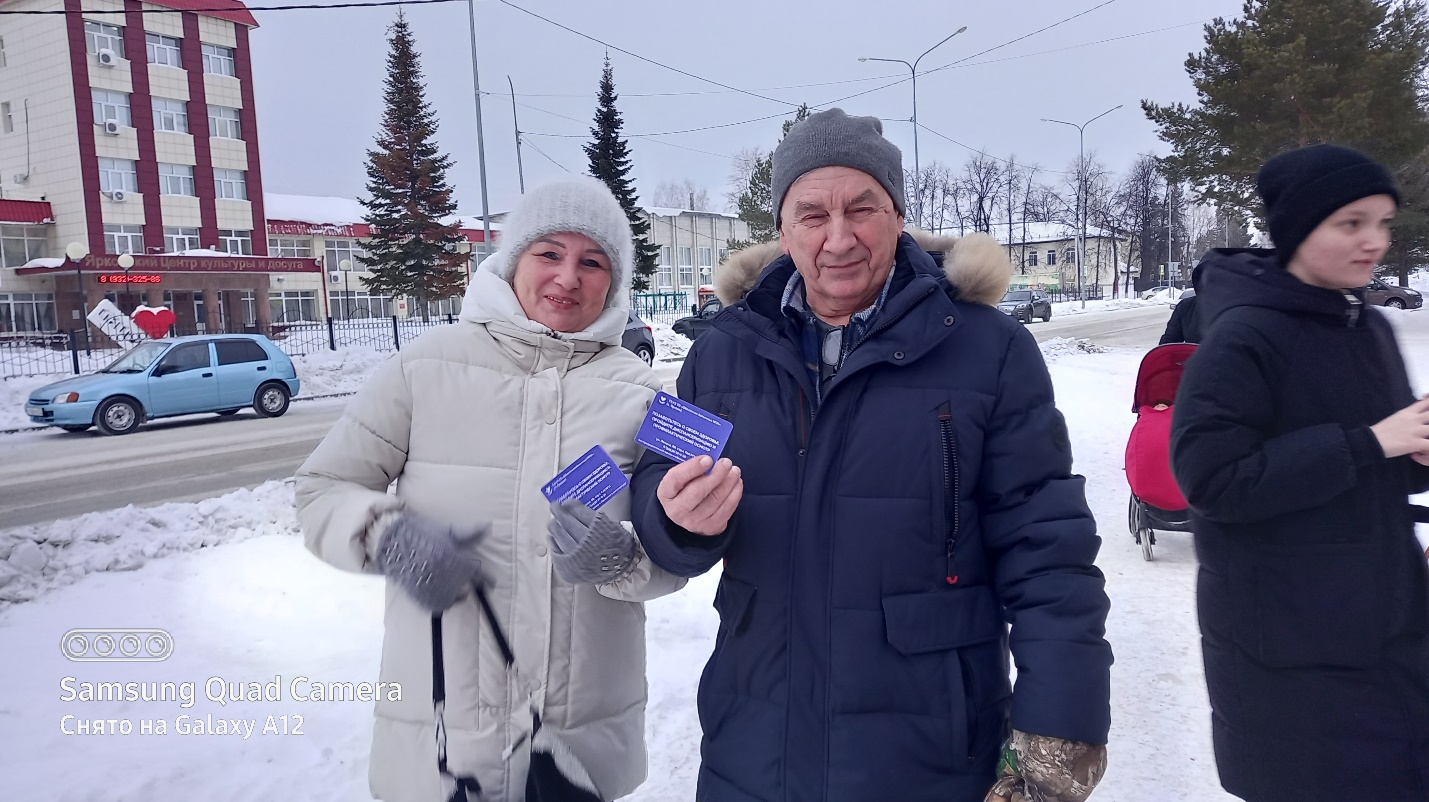 Начало года – лучшее время для реализации новых планов и прохождения профилактического осмотра и диспансеризации. Быть здоровым - значит быть уверенным в завтрашнем дне!«Позаботьтесь о своем здоровье, пройтите диспансеризацию и профилактический осмотр!» - студенты  Ярковского отделения Тюменского техникума строительной индустрии и городского хозяйства призывают  односельчан к заботе о собственном здоровье на улицах села и дарят пригласительные календари.По словам врача отделения профилактики Натальи Доценко, переоценить важность диспансеризации и профилактического осмотра просто невозможно! Пример по выявлению онкологических заболеваний это доказывает. За несколько месяцев прошлого года только в рамках этих профилактических мероприятий 11 ярковчан узнали о своем диагнозе впервые, а 149 - о том, что они в высокой группе риска. Карманные календари были выбраны тоже не просто так, а на перспективу, для удобства планирования визита в поликлинику.